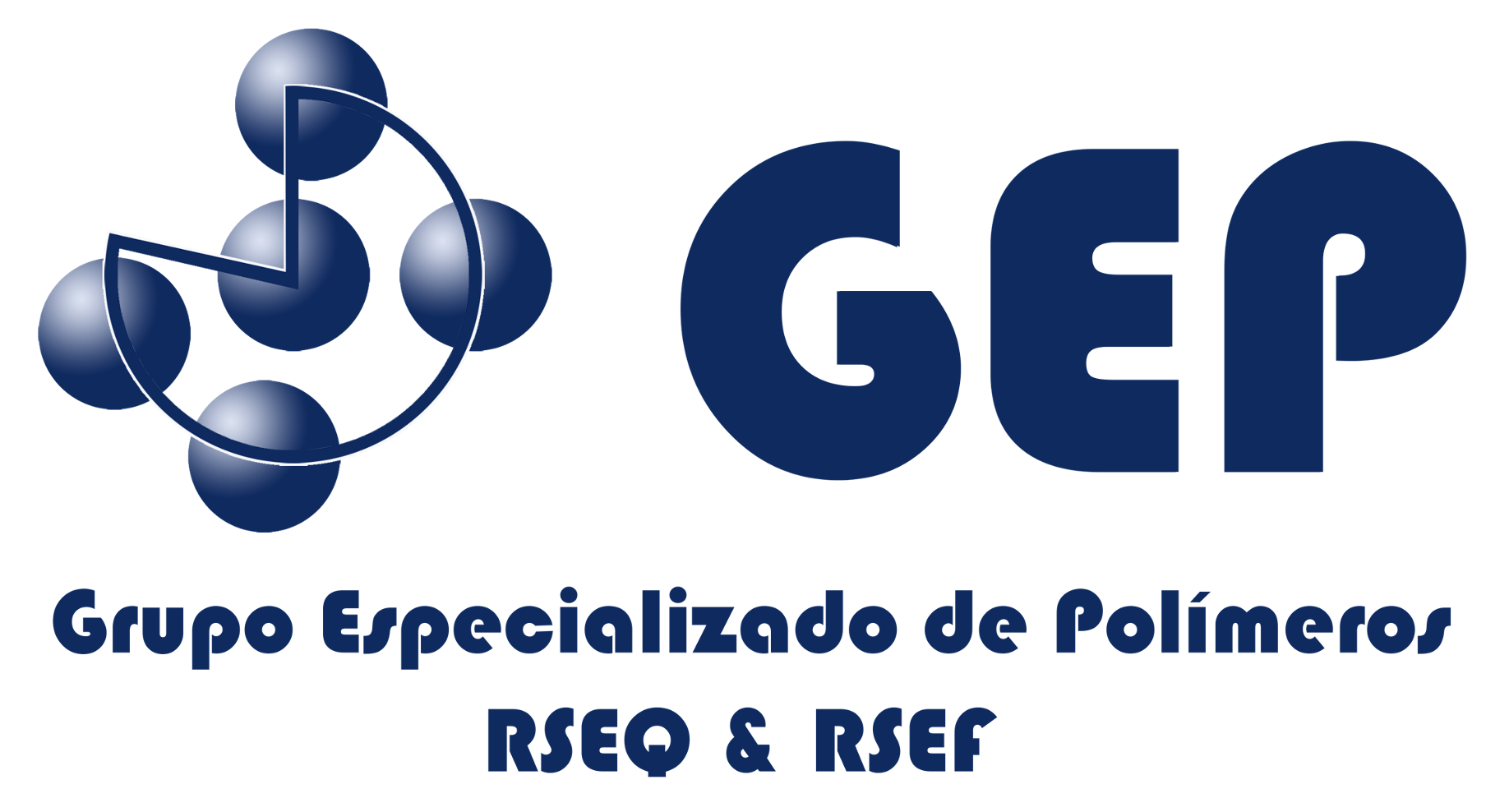 PREMIO A LA MEJOR TESIS DOCTORAL EN POLÍMEROS DEGRUPO ESPECIALIZADO DE POLÍMEROS DE LA RSEQ Y RSEQFORMATO NORMALIZADO DE CURRÍCULUM VITAECURRICULUM VITAENombre: Apellidos:Fecha: Rellenar el formulario con letra: Calibri (12 puntos) y finalmente generar pdf.DATOS PERSONALESApellidos:	Nombre:	DNI/Pasaporte:Fecha de nacimiento :	Nacionalidad: Código ORCID (si se dispone):SITUACIÓN PROFESIONAL/ACADÈMICA ACTUALOrganismo/empresa:Centro (si procede): Depto./Unidad.: Dirección postal:Teléfono de contacto:Correo electrónico:TESIS DOCTORALTítulo: Universidad:Director(es):Fecha primera matriculación doctorado:Fecha defensa de la tesis doctoral:PUBLICACIONES DERIVADAS DE LA TESIS DOCTORAL(inserte las aportaciones que procedan)AUTORES/AS (p.o. de firma):TÍTULO:REFERENCIA: journal (volumen), pg inicial-pg final, año:INDICADORES DE CALIDAD correspondientes al año de publicación o último publicado:- Factor de impacto:- Posición en el ranking: x/y- Ámbito:- Número de citas:AUTORES/AS (p.o. de firma):TÍTULO:REFERENCIA journal (volumen), pg inicial-pg final, año:INDICADORES DE CALIDAD correspondientes al año de publicación o último publicado:- Factor de impacto:- Posición en el ranking: x/y- Ámbito:- Número de citas:OTRAS PUBLICACIONES Y COLABORACIONES(inserte las aportaciones que procedan)AUTORES/AS (p.o. de firma):TÍTULO:REFERENCIA: journal (volumen), pg inicial-pg final, año:INDICADORES DE CALIDAD correspondientes al año de publicación o último publicado:- Factor de impacto:- Posición en el ranking: x/y- Ámbito:- Número de citas:AUTORES/AS (p.o. de firma):TÍTULO:REFERENCIA journal (volumen), pg inicial-pg final, año:INDICADORES DE CALIDADcorrespondientes al año de publicación o último publicado:- Factor de impacto:- Posición en el ranking: x/y- Ámbito:- Número de citas:PATENTES Y MODELOS DE UTILIDAD(inserte las aportaciones que procedan)INVENTORES/AS (p.o. de firma):TÍTULO: Nº  DE  SOLICITUD:  PAÍS DE PRIORIDAD: FECHA DE PRIORIDAD:  ENTIDAD TITULAR:PAÍSES A LOS QUE SE HA EXTENDIDO:EMPRESA/S QUE LA ESTA/N EXPLOTANDO:INVENTORES/AS (p.o. de firma):TÍTULO: Nº  DE  SOLICITUD:  PAÍS DE PRIORIDAD: FECHA DE PRIORIDAD:  ENTIDAD TITULAR:PAÍSES A LOS QUE SE HA EXTENDIDO:EMPRESA/S QUE LA ESTA/N EXPLOTANDO:PARTICIPACIÓN EN CONGRESOS(inserte como máximo las 5 aportaciones más destacadas)AUTORES/AS:TÍTULO:TIPO DE PARTICIPACIÓN:CONGRESO:PUBLICACIÓN:LUGAR DE CELEBRACIÓN:AÑO:AUTORES/AS:TÍTULO:TIPO DE PARTICIPACIÓN:CONGRESO:PUBLICACIÓN:LUGAR DE CELEBRACIÓN:AÑO:OTROS MÉRITOS RELACIONADOS CON EL PERIODO DE REALIZACIÓN DE LA TESIS DOCTORAL